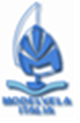 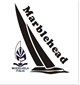 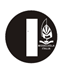 Spett. Circolo Vogliate gentilmente compilare questa pagina e quella allegata controllando e completando i dati mancanti e inviare entrambe unitamente al pagamento relativo entro il 31 gennaio 2019Si allega mezzo__________________________________le quote annuali per l’anno 2019                                          LEGA NAVIMODELLISTICA SPORTIVA “MODELVELA ITALIA”BANCA PROSSIMA S.p.A. INTESA SANPAOLOIBAN -  IT67 F033 5901 6001 0000 0113 101Data _________________________                   	Timbro e Firma _________________________________                                                                                                                                                                                       Firma a consenso legge sulla Privacy________________________________Tutti i soci Modelvela Italia in elenco apponendo la loro firma sono stati informati della legge sulla Privacy ed acconsentonoal trattamento dei dati personali di cui all’ex art. 10 legge 675/97 Provv.2/97 G.U. 279Costo VersatoAQuota di Gruppo€ 80BQuota Individuale Senior€ 30x N°                      SkipperCQuota Individuale Junior€ 10x N°                       SkipperDQuota per Segreteria di Classe M + 10R€ 10x N°                       SkipperEQuota per Segreteria di Classe IOM€ 10x N°                         SkipperTotale